UNIWERSYTET KAZIMIERZA WIELKIEGO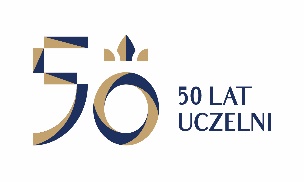 W BYDGOSZCZYul. Chodkiewicza 30, 85 – 064 Bydgoszcz, tel. 052 341 91 00 fax. 052 360 82 06NIP 5542647568 REGON 340057695www.ukw.edu.pl						          Bydgoszcz, 28.01.2020 r.UKW/DZP-282-ZO-3/2020Dotyczy: Zapytania ofertowego pn. „Remont stolarki okiennej w obiektach Uniwersytetu Kazimierza Wielkiego w Bydgoszczy”.INFORMACJA O MODYFIKACJI TREŚCI ZAPYTANIA OFERTOWEGO	Uniwersytet Kazimierza Wielkiego w Bydgoszczy informuje, że w postępowaniu pn. „Remont stolarki okiennej w obiektach Uniwersytetu Kazimierza Wielkiego w Bydgoszczy” dokonuje modyfikacji treści zapytania ofertowego w poniżej wskazanym zakresie:Zmienia się termin wykonania zamówienia:Było: Termin realizacji zamówienia: 15 dni kalendarzowych od dnia podpisania umowy Jest: Termin realizacji zamówienia: 20 dni roboczych od dnia podpisania umowy ( za wyjątkiem wykonania, dostawy i montażu rolet zewnętrznych montowanych na mur w terminie 30 dni roboczych od dnia podpisania umowy).Pozostałe zapisy Zapytania Ofertowego pozostają bez zmianModyfikacje Zapytania Ofertowego ora projektu umowy stanowią załącznik do pisma.Kanclerz UKWMgr Renata Malak